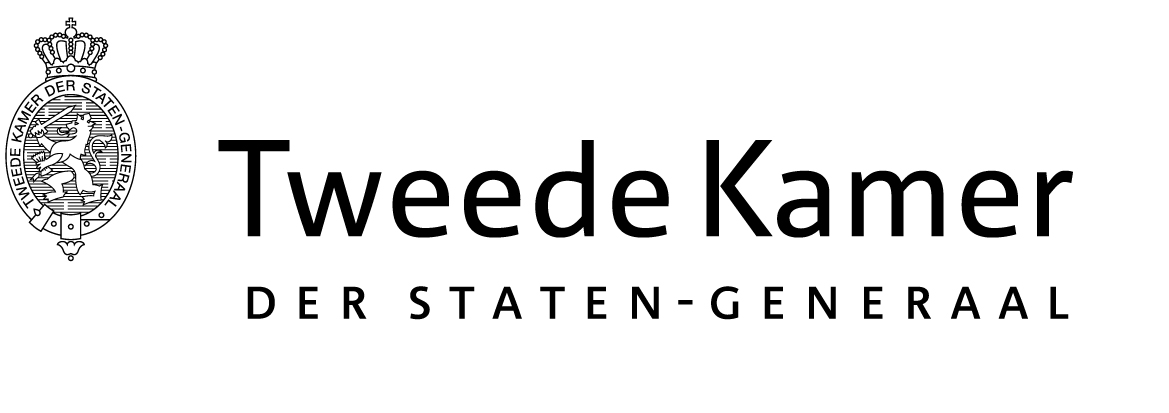 Commissie FinanciënAan de voorzitters van de vaste en algemene commissiesAan de voorzitters van de vaste en algemene commissiesPlaats en datum:Den Haag, 31 mei 2018Den Haag, 31 mei 2018Betreft:Behandeling van de Monitor Brede WelvaartBehandeling van de Monitor Brede WelvaartOns kenmerk:2018D313412018D31341Geachte voorzitters,De vaste commissie voor Financiën heeft in haar procedurevergadering van 24 mei 2018 de Monitor Brede Welvaart  besproken. De commissie heeft geconstateerd dat de Monitor Brede Welvaart relevant is voor uiteenlopende beleidsterreinen. Om deze reden heeft de commissie besloten uw commissies per brief te wijzen op de mogelijkheid de Monitor Brede Welvaart te betrekken bij de aankomende wetgevingsoverleggen over de verantwoordingsstukken.Geachte voorzitters,De vaste commissie voor Financiën heeft in haar procedurevergadering van 24 mei 2018 de Monitor Brede Welvaart  besproken. De commissie heeft geconstateerd dat de Monitor Brede Welvaart relevant is voor uiteenlopende beleidsterreinen. Om deze reden heeft de commissie besloten uw commissies per brief te wijzen op de mogelijkheid de Monitor Brede Welvaart te betrekken bij de aankomende wetgevingsoverleggen over de verantwoordingsstukken.Geachte voorzitters,De vaste commissie voor Financiën heeft in haar procedurevergadering van 24 mei 2018 de Monitor Brede Welvaart  besproken. De commissie heeft geconstateerd dat de Monitor Brede Welvaart relevant is voor uiteenlopende beleidsterreinen. Om deze reden heeft de commissie besloten uw commissies per brief te wijzen op de mogelijkheid de Monitor Brede Welvaart te betrekken bij de aankomende wetgevingsoverleggen over de verantwoordingsstukken.Hoogachtend,De voorzitter van de vaste commissie voor Financiën,Anne MulderDe griffier van de vaste commissie voor Financiën,Weeber